Внеурочная деятельностьОткрытое занятие театрального кружка Тема: «Казачьи сказки»Выполнили руководители кружка: Коротаева Анастасия Леонидовна и Куцуева Ирина Константиновна учителя начальных классов МБОУ «СОКШ № 4» г. НефтеюганскСценарий мероприятия:Характеристика детей: В группе театрального кружка 12 человек. Учащиеся второго и четвертого класса. У ребят, которые занимаются в театральном кружке сформирована мотивация, интерес к занятиям, к конструированию кукол. Вместе с детьми помощь в изготовлении кукол к сказкам оказывают родители. Необходимо отметить высокую активность большинства детей, способность к самостоятельной творческой деятельности. В процессе занятия дети делятся на группы: актеры и художественный совет. Высказывают свое мнение по поводу игры актеров, дают советы ребятам. Затем меняются между собой. Дети с интересом посещают кружок театрального искусства. Спектакли были показаны первоклассникам, детям реабилитационного центра города Нефтеюганска, детям детского сада «Радость», которые являются социальными партнерами школы.Направление: начальная школа (инновационная площадка с казачьим компонентом).Цель:Создание условий для формирования личностных УУД;Формирование у школьников начального представления о казачестве, Пробуждение у них чувств патриотизма и гордостиразвитие интереса и уважения к истории сибирского казачества, стремление сохранять и приумножать культурное наследие своего края;Активного творческого отношения к окружающему миру;Побуждения к активному участию в театральной деятельности.Задачи:Развивать творческий потенциал каждого участника кружка;Развивать умения изображать эмоции, используя голос, мимику; жесты;Формировать коммуникативные компетенций личности, умения взаимодействовать с партнёром, с группой через групповые формы работы. Ход занятия.1.Организационно-мотивационный момент.а) Артистическая разминка.Ребята, сегодня на нашем занятии присутствуют гости. -Давайте поприветствуем их по-казачьи (Здорово дневали, здравствуйте, здорово живете люди славные православные? Ответ: Слава богу)).-Поприветствуйте друг друга. (Дети приветствуют друг друга)- произнесите это с удивлением;- с восхищением;б) Мотивация.Какое у нас сейчас занятие? (Занятие театрального кружка).Что мы делаем на этих занятиях? (Учимся правильно говорить, выражать эмоции, изображать разных животных, предметы, разыгрываем сценки).2. Актуализация знаний о театральной деятельности.Что должен уметь делать актер? (Уметь выражать эмоции, правильно и выразительно говорить, импровизировать).3. Практический этап. Тренинги.а) Работа над речью.Что помогает делать речь правильной? (Скороговорки).Предложите свою скороговорку. (Например, Хитрую сороку поймать – морока, а сорок сорок – сорок морок.Бобры храбры, для бобрят добры.Слишком много ножек у сороконожек.Проговорите ее медленно;Проговорите шепотом;Проговорите с ускорением темпа;Проговорите с замедлением темпа;Проговорите в быстром темпе;б) Работа над выражением эмоций.Ребята, какое сейчас время года? (Осень)1.Изобразить Раннюю осень. У ранней осени легкая поступь, весёлое лицо. Она радостная, щедрая, добрая, красивая.Идете по лесной тропинке, увидели большой красный мухомор.             (Нужно вытянуть лицо и раскрыть рот, поднимать и опускать брови).Дети изображают удивление: О! О! О!Нашли червивый гриб, огорчились: Ах! Ах! Ах!2. Изобразить Позднюю осень.Поздняя осень грустная, печальная, зимой гонимая. Изобразить плачущую осень.  Но ребята, осень бывает разная- грустная и весёлая. Но скоро прекрасная и весёлая зима.в) Работа над развитием фантазии.Упражнение «Дерево»:Исходное положение: свободная стойка, руки опущены. Вообразите, себя каким-то деревом: дубом, ивой, березой и др.Задание: представьте, что ваше тело – это окаменевший, замерзший ствол дерева. На улице – осень.-Что происходит с деревом? (Руки и ноги съежились, опустились, глаза закрылись, дерево спит.Наступила весна… Согрелась почва. Дерево начинает оживать. Вот согрелись корни (ноги), теплый сок пошел по стволу вверх, оживляя ветки. Руки поднимаются, словно распускаются листья и дерево расцветает, подул ветерок. Прилетела птичка, села на ветку и чирикает (Дети показывают действия, ветки колышутся)).4. Инсценирование.-Ребята, вы подготовились к театральной деятельности. -Посмотрите и скажите атрибуты какого театра вы видите? (Кукольного)Что главное для актера кукольного театра? (Говорить громко и выразительно, правильно уметь управлять куклой)-Ребята, сейчас, я предлагаю разделиться на две группы:		-Художественный совет;		-АктеровАртисты готовятся к репетиции нашего спектакля.Художественный совет готовится посмотреть и оценить репетицию нашего спектакля.-Ребята в нашей стране существует российская национальная театральная премия и фестиваль «Золотая маска». На фестивале есть номинация за лучшую актерскую игру. И вам я предлагаю выбрать лучшего актера по трем критериям:Выразительность речиПравильность работы куклойПередача настроения и образа героя.(Раздаю маски с критериями) Предлагаю вам инсценировать сказку «Как лиса обманула казака».(Дети выходят, берут куклы).Сказка Рассказчица: Здравствуйте, гости дорогие! Если величать, Так на пороге встречать. Дай Бог тому, Кто в нашем дому: Наделил бы вас Господь И житьем, и бытьем, и здоровьицем. Казак: Вот беда, сапог износился.            Да, плох конь, коль не скачет,            Плох Казак, коли плачет.Рассказчица: а наш Казак – удалец! И певец, и жнец, и на дуде игрец, и в бою молодец! Сядет, инструмент возьмет, и беда отойдет. (Садится на скамейку, снимает сапог, берет шило, дратву, «ремонтирует» сапог. Во двор в это время выходят петух, курочка, уточка. Казак заканчивает работу надевает сапог, встает со скамейки.)Рассказчица: Тут как раз Лиса бежала, нос по ветру держала, себе поживу искала. Добежала до станицы. Видит: возле куреня казак сидит, сапоги тачает. Притаилась лиса, а глаза во дворе. За плетнем куры в золе гнездятся, утки в ушате плещутся, индейки у колодца кулдыкают. Облизнулась лиса и захромала. Подлезла к казаку и жалобно запричитала:Лиса: - Бог в помощь добрый человек.Казак (из-за плетня): Спасибо! Куда Лиса путь держишь?Лиса: Я иду издалека, да заблудилась.           Обходить далеко, а я уморилась.           Ты воротца отвори, к околице пропусти.Рассказчица: Казак – добрый человек, пожалел плутовку.                       Отворил ей ворота, пропустил воровку.Казак: Проходи, да не спеши, птицу не всполоши!Казак открывает ворота. Лиса заходит во двор.Лиса: Моя хитрость меня кормит, поит и к доверчивым людям водит.(Берёт «Петушка» за руку) Спасибо, Казак за Петушка, будет еда хороша!Забегу ещё, готовь Курочку!Лиса уводит Петушка со двора, к кустикам. Вся «птица» прячется в курень.Рассказчица: А Казак очнулся, как от сна встрепенулся!Казак: Дело валится из рук, знай, тебе поможет друг!            Дружок, Дружок, поспеши, ты Лису догони!Выбегает Пёс.Пёс: Не уйти тебе Лиса, верни на баз Петуха!        На чужой кусок не разевай роток! Гав! Гав!(Лиса бросает Петуха и убегает. Пёс приводит Петушка к Казаку. Выходит, вся птица во двор.)Пёс: Ты не верь Казак Лисе она всегда хитрит, везде!Казак: Казак без друзей, что дуб без корней!            Спасибо, Дружок за службу.Рассказчица: Тут и сказке конец, а мне мёду корец! -Ребята. Как мы можем поблагодарить артистов? (Аплодисменты)Художественному совету мы предлагаем посовещаться и номинировать наших артистов. (Высказывания детей).-Ребята, все ли у нас получилось? -Над чем нужно ещё поработать, чтобы премьера нашего спектакля удалась?Я думаю, что на премьере у нас должно все получиться.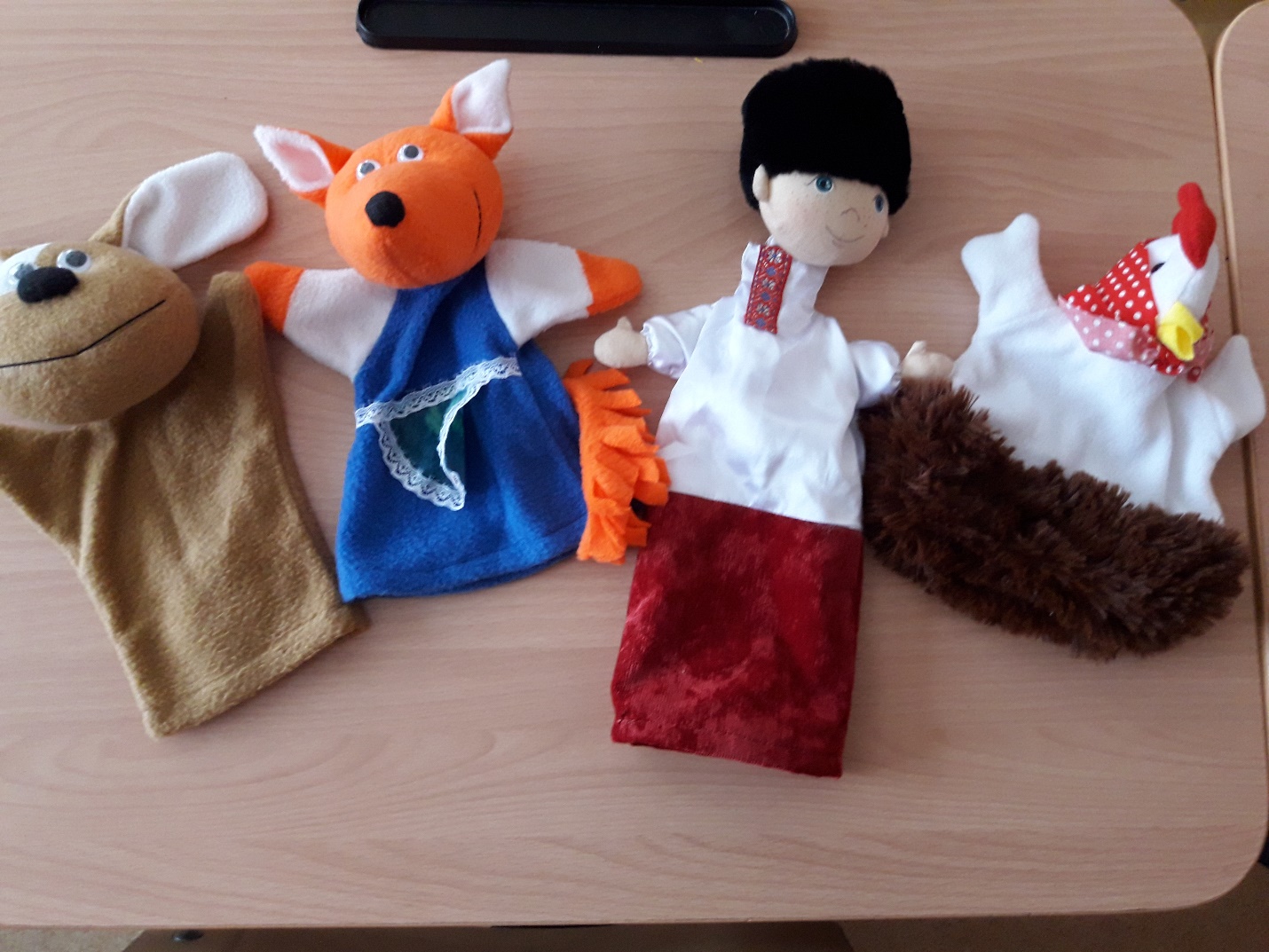 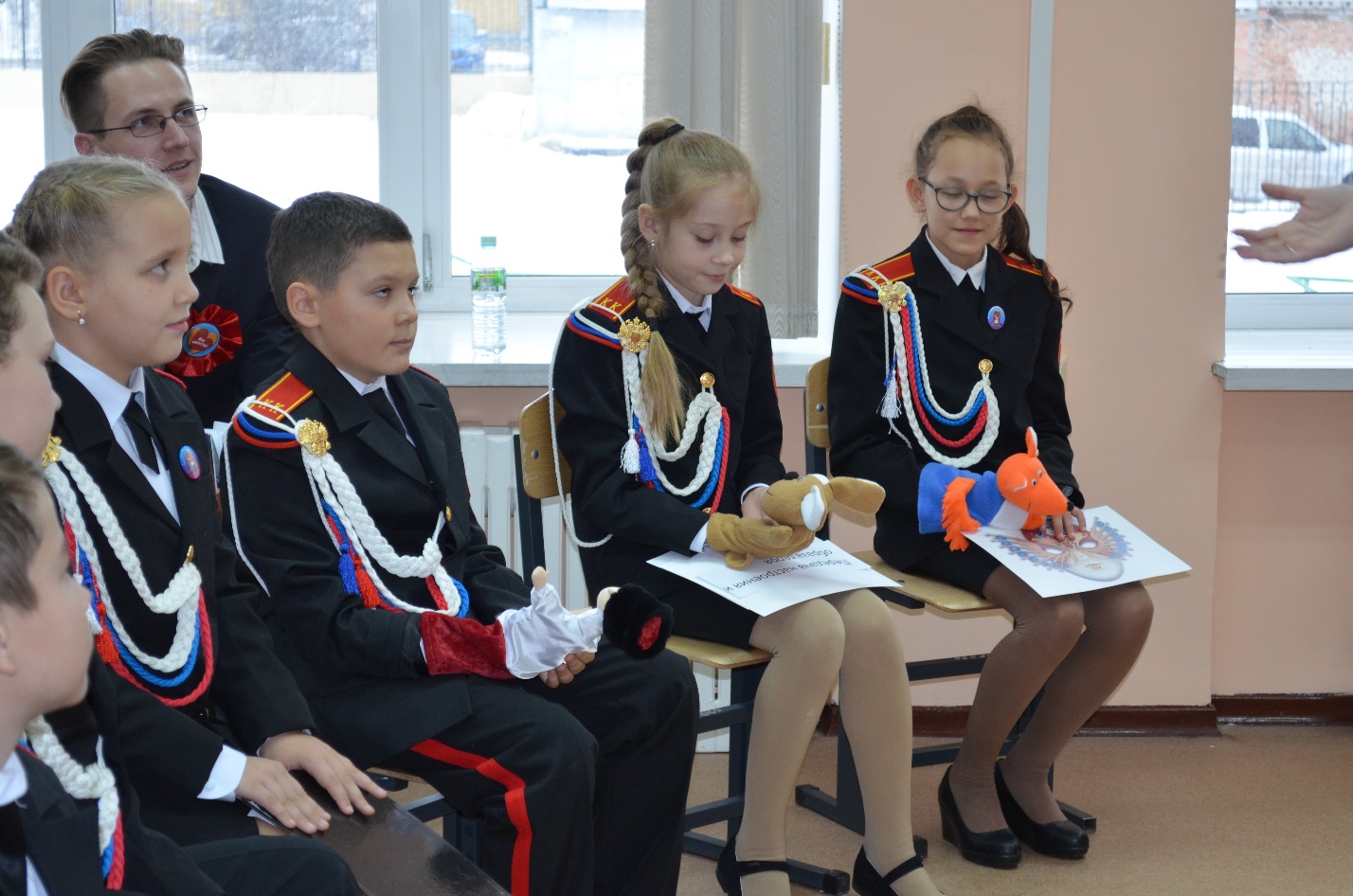 